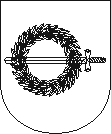 KLAIPĖDOS RAJONO SAVIVALDYBĖS TARYBASPRENDIMASDĖL ŠVIETIMO ĮSTAIGŲ 2021 metų VEIKLOS ATASKAITŲ TVIRTINIMO2022 m. kovo 31 d. Nr. T11-73
GargždaiKlaipėdos rajono savivaldybės taryba, vadovaudamasi Lietuvos Respublikos vietos savivaldos įstatymo 16 straipsnio 2 dalies 19 punktu, Klaipėdos rajono savivaldybės tarybos veiklos reglamento, patvirtinto Klaipėdos rajono savivaldybės tarybos 2013 m. sausio 31 d. sprendimu Nr. T11-46 „Dėl Klaipėdos rajono savivaldybės tarybos veiklos reglamento patvirtinimo“ (Klaipėdos rajono savivaldybės tarybos 2021 m. vasario 25 d. sprendimo Nr. T11-65 redakcija) 91.3,
92 punktais, nusprendžia:Patvirtinti Klaipėdos rajono savivaldybės švietimo įstaigų 2021 m. veiklos ataskaitas (pridedama):1. Gargždų „Vaivorykštės“ gimnazijos;2. Klaipėdos r. Veiviržėnų Jurgio Šaulio gimnazijos;3. Klaipėdos r. Priekulės Ievos Simonaitytės gimnazijos;4. Gargždų „Minijos“ progimnazijos;5. Gargždų „Kranto“ pagrindinės mokyklos;6. Klaipėdos r. Agluonėnų pagrindinės mokyklos;7. Klaipėdos r. Dituvos pagrindinės mokyklos;8. Klaipėdos r. Dovilų pagrindinės mokyklos;9. Klaipėdos r. Endriejavo pagrindinės mokyklos;10. Klaipėdos r. Kretingalės pagrindinės mokyklos;11. Klaipėdos r.  Ketvergių pagrindinės mokyklos;12. Klaipėdos r. Lapių pagrindinės mokyklos;13. Klaipėdos r. Plikių Ievos Labutytės pagrindinės mokyklos;14. Klaipėdos r. Vėžaičių pagrindinės mokyklos;15. Klaipėdos r. Slengių mokyklos-daugiafunkcio centro;16. Gargždų lopšelio-darželio „Ąžuoliukas“;17. Gargždų lopšelio-darželio „Gintarėlis“;18. Gargždų lopšelio-darželio „Naminukas“;19. Gargždų lopšelio-darželio „Saulutė“;20. Klaipėdos r. Priekulės vaikų lopšelio-darželio;21. Gargždų muzikos mokyklos;22. Gargždų vaikų ir jaunimo laisvalaikio centro;23. Klaipėdos rajono pedagoginės psichologinės tarnybos;24. Klaipėdos rajono švietimo centro.Šis sprendimas per vieną mėnesį nuo jo įteikimo ar pranešimo suinteresuotai šaliai apie viešojo administravimo subjekto veiksmus (atsisakymą atlikti veiksmus) dienos gali būti skundžiamas Lietuvos administracinių ginčų komisijos Klaipėdos apygardos skyriui (Herkaus Manto g. 37, LT-92236, Klaipėda) arba Regionų apygardos administracinio teismo Klaipėdos rūmams Savivaldybės meras	     Bronius Markauskas